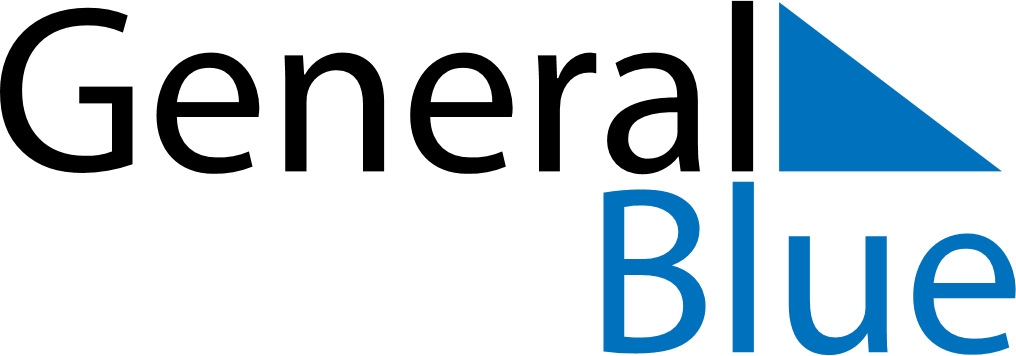 Daily PlannerJune 22, 2020 - June 28, 2020Daily PlannerJune 22, 2020 - June 28, 2020Daily PlannerJune 22, 2020 - June 28, 2020Daily PlannerJune 22, 2020 - June 28, 2020Daily PlannerJune 22, 2020 - June 28, 2020Daily PlannerJune 22, 2020 - June 28, 2020Daily Planner MondayJun 22TuesdayJun 23WednesdayJun 24ThursdayJun 25FridayJun 26 SaturdayJun 27 SundayJun 28MorningAfternoonEvening